TERMO DE CONTRATO DE PRESTAÇÃO DE SERVIÇOS  N. ......./...., QUE FAZEM ENTRE SI A UNIÃO, POR INTERMÉDIO DA UNIVERSIDADE FEDERAL DE LAVRAS E A ....... .............................................................  A UNIÃO por intermédio da UNIVERSIDADE FEDERAL DE LAVRAS com sede no Campus Universitário, na cidade de Lavras/MG, inscrito(a) no CNPJ sob o n. 22.078.679/0001-74, neste ato representado pelo Reitor, Professor JOÃO CHRYSOSTOMO DE RESENDE JÚNIOR, nomeado pelo Decreto Presidencial, de 30 de abril de 2020, publicada no DOU de 4 de maio de 2020, portador da Cédula de Identidade n. MG-3.215.010, emitida pela SSP/MG, e do CPF/MF nº 512.259.806-15, doravante denominada CONTRATANTE, e o(a) .............................. inscrito(a) no CNPJ/MF sob o nº ............................, sediado(a) na ..................................., em ............................. doravante designada CONTRATADA, neste ato representada pelo(a) Sr.(a) ....................., portador(a) da Carteira de Identidade nº ................., expedida pela (o) .................., e CPF nº ........................., tendo em vista o que consta no Processo n. 23090.005440/2021-20 e em observância às disposições da Lei n. 8.666, de 21 de junho de 1993, do Decreto n. 9.507, de 21 de setembro de 2018 e da Instrução Normativa SEGES/MP n. 5 de 26 de maio de 2017 e suas alterações, resolvem celebrar o presente Termo de Contrato, decorrente do Edital de Credenciamento n. 001/2021, mediante as cláusulas e condições a seguir enunciadas.CLÁUSULA PRIMEIRA – OBJETOO objeto do presente instrumento é a contratação de instituições de saúde hospitalares privadas, do estado de Minas Gerais, para os estágios dos cursos de Medicina da Universidade Federal de Lavras, sob responsabilidade de preceptores nas instituições de saúde e com a supervisão de docentes das áreas de Ginecologia e Obstetrícia para os alunos do Curso de Medicina, conforme condições, quantidades e exigências estabelecidas no Edital de Credenciamento n. 001/2021 e seus anexos. Este Termo de Contrato vincula-se ao Edital de Credenciamento n. 001/2021 independentemente de transcrição.CLÁUSULA SEGUNDA – VIGÊNCIAO prazo de vigência deste Termo de Contrato é aquele fixado no Edital, com início na data de .........../......../........ e encerramento em .........../........./.........., podendo ser prorrogado por interesse das partes até o  limite de 60 (sessenta) meses, desde que haja autorização formal da autoridade competente e observados os seguintes requisitos:Os serviços tenham sido prestados regularmente;Esteja formalmente demonstrado que a forma de prestação dos serviços tem natureza continuada;  Seja juntado relatório que discorra sobre a execução do contrato, com informações de que os serviços tenham sido prestados regularmente;  Seja juntada justificativa e motivo, por escrito, de que a Administração mantém interesse na realização do serviço;  Seja comprovado que o valor do contrato permanece economicamente vantajoso para a Administração;  Haja manifestação expressa da contratada informando o interesse na prorrogação; Seja comprovado que o contratado mantém as condições iniciais de habilitação.  CLÁUSULA TERCEIRA – PREÇO O valor total da contratação é de R$ .......... (.....)No valor acima estão incluídas todas as despesas ordinárias diretas e indiretas decorrentes da execução do objeto, inclusive tributos e/ou impostos, encargos sociais, trabalhistas, previdenciários, fiscais e comerciais incidentes, taxa de administração e outros necessários ao cumprimento integral do objeto da contratação.O valor acima é meramente estimativo, de forma que os pagamentos devidos à CONTRATADA dependerão dos quantitativos de serviços efetivamente prestados.CLÁUSULA QUARTA – DOTAÇÃO ORÇAMENTÁRIAAs despesas decorrentes desta contratação estão programadas em dotação orçamentária própria, prevista no orçamento da União, para o exercício de 2021, na classificação abaixo:UNIDADE: 153032NATUREZA DE DESPESA: 339039PROGRAMA: 12.364.5013.20RK.0031 FONTE: 8100000000 E 8144000000 – TESOUROPROGRAMA:12.364.5013.20RK.0031  FONTE: 8150262630 - RENDAS PRÓPRIASNo(s) exercício(s) seguinte(s), as despesas correspondentes correrão à conta dos recursos próprios para atender às despesas da mesma natureza, cuja alocação será feita no início de cada exercício financeiro. CLÁUSULA QUINTA – PAGAMENTOO prazo para pagamento à CONTRATADA e demais condições a ele referentes encontram-se definidos no Termo de Referência e no Anexo XI da IN SEGES/MP n. 5/2017. CLÁUSULA SEXTA – REAJUSTEAs regras acerca do reajuste do valor contratual são as estabelecidas no Termo de Referência, anexo do Edital.CLÁUSULA SÉTIMA – GARANTIA DE EXECUÇÃO Não haverá exigência de garantia de execução para a presente contratação.CLÁUSULA OITAVA – REGIME DE EXECUÇÃO DOS SERVIÇOS E FISCALIZAÇÃOO regime de execução dos serviços a serem executados pela CONTRATADA, os materiais que serão empregados e a fiscalização pela CONTRATANTE são aqueles previstos no Termo de Referência, anexo do Edital.CLÁUSULA NONA – OBRIGAÇÕES DA CONTRATANTE E DA CONTRATADAAs obrigações da CONTRATANTE e da CONTRATADA são aquelas previstas no Termo de Referência, anexo do Edital.CLÁUSULA DÉCIMA – SANÇÕES ADMINISTRATIVAS.As sanções relacionadas à execução do contrato são aquelas previstas no Termo de Referência, anexo do Edital.CLÁUSULA DÉCIMA PRIMEIRA – RESCISÃOO presente Termo de Contrato poderá ser rescindido:por ato unilateral e escrito da Administração, nas situações previstas nos incisos I a XII e XVII do art. 78 da Lei n. 8.666, de 1993, e com as consequências indicadas no art. 80 da mesma Lei, sem prejuízo da aplicação das sanções previstas no Termo de Referência, anexo ao Edital;amigavelmente, nos termos do art. 79, inciso II, da Lei nº 8.666, de 1993. Os casos de rescisão contratual serão formalmente motivados, assegurando-se à CONTRATADA o direito à prévia e ampla defesa.A CONTRATADA reconhece os direitos da CONTRATANTE em caso de rescisão administrativa prevista no art. 77 da Lei n. 8.666, de 1993.O termo de rescisão, sempre que possível, será precedido:Balanço dos eventos contratuais já cumpridos ou parcialmente cumpridos;Relação dos pagamentos já efetuados e ainda devidos;Indenizações e multas.CLÁUSULA DÉCIMA SEGUNDA – VEDAÇÕES E PERMISSÕESÉ vedado à CONTRATADA interromper a execução dos serviços sob alegação de inadimplemento por parte da CONTRATANTE, salvo nos casos previstos em lei.É permitido à CONTRATADA caucionar ou utilizar este Termo de Contrato para qualquer operação financeira, nos termos e de acordo com os procedimentos previstos na Instrução Normativa SEGES/ME n. 53, de 8 de Julho de 2020.A cessão de crédito, a ser feita mediante celebração de termo aditivo, dependerá de comprovação da regularidade fiscal e trabalhista da cessionária, bem como da certificação de que a cessionária não se encontra impedida de licitar e contratar com o Poder Público, conforme a legislação em vigor, nos termos do Parecer JL-01, de 18 de maio de 2020.O crédito a ser pago à cessionária é exatamente aquele que seria destinado à cedente (contratada) pela execução do objeto contratual, com o desconto de eventuais multas, glosas e prejuízos causados à Administração, sem prejuízo da utilização de institutos tais como os da conta vinculada e do pagamento direto previstos na IN SEGES/ME n. 5, de 2017, caso aplicáveis.CLÁUSULA DÉCIMA TERCEIRA – ALTERAÇÕESEventuais alterações contratuais reger-se-ão pela disciplina do art. 65 da Lei n. 8.666, de 1993.A CONTRATADA é obrigada a aceitar, nas mesmas condições contratuais, os acréscimos ou supressões que se fizerem necessários, até o limite de 25% (vinte e cinco por cento) do valor inicial atualizado do contrato.As supressões resultantes de acordo celebrado entre as partes contratantes poderão exceder o limite de 25% (vinte e cinco por cento) do valor inicial atualizado do contrato.CLÁUSULA DÉCIMA QUARTA – DOS CASOS OMISSOSOs casos omissos serão decididos pela CONTRATANTE, segundo as disposições contidas na Lei n. 8.666, de 1993 e demais normas federais aplicáveis e, subsidiariamente, normas e princípios gerais dos contratos.CLÁUSULA DÉCIMA QUINTA – PUBLICAÇÃOIncumbirá à CONTRATANTE providenciar a publicação deste instrumento, por extrato, no Diário Oficial da União, no prazo previsto na Lei n. 8.666, de 1993.CLÁUSULA DÉCIMA SEXTA – FOROO Foro para solucionar os litígios que decorrerem da execução deste Termo de Contrato será o da Seção Judiciária de Lavras-MG - Justiça Federal.Para firmeza e validade do pactuado, o presente Termo de Contrato foi lavrado em duas (duas) vias de igual teor, que, depois de lido e achado em ordem, vai assinado pelos contraentes. ...........................................,  .......... de.......................................... de 20....._________________________Representante legal da CONTRATANTE_________________________Representante legal da CONTRATADATESTEMUNHAS: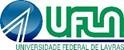 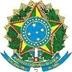 MINISTÉRIO DA EDUCAÇÃO UNIVERSIDADE FEDERAL DE LAVRASPRÓ-REITORIA DE PLANEJAMENTO E GESTÃOANEXO VTERMO DE CONTRATOPRESTAÇÃO DE SERVIÇO SEM DISPONIBILIZAÇÃO DE MÃO DE OBRACONTRATO DE PRESTAÇÃO DE SERVIÇOS N. ............PROCESSO ADMINISTRATIVO N. 23090.005440/2021-20